Prezydent Miasta Pruszkowa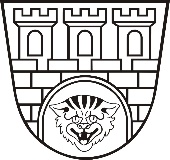 Zarządzenie nr 34/2024Prezydenta Miasta Pruszkowaz dnia 07 lutego 2024 r.zmieniające Zarządzenie nr 29/2024 Prezydenta Miasta Pruszkowaz dnia 01 lutego 2024 roku, w sprawie powołania Komisji Rekrutacyjnej
do przeprowadzenia naboru na wolne stanowisko urzędnicze
w  Urzędzie Miasta Pruszkowa.Na podstawie art. 33 ust. 3 w związku z art. 11a ust. 3 ustawy z dnia 8 marca 1990 r.               
o samorządzie gminnym (t.j. Dz. U. z 2023 r. poz. 40) oraz art.11 ust. 1 ustawy
z dnia 21 listopada 2008 r. o pracownikach samorządowych (t.j. Dz. U. z 2022, poz. 530) zarządzam, co następuje:§ 1W Zarządzeniu nr 29/2024 Prezydenta Miasta Pruszkowa z dnia 01 lutego 2024 roku, § 1 otrzymuje brzmienie :„Powołuję Komisję Rekrutacyjną do przeprowadzenia naboru na wolne stanowisko urzędnicze Podinspektor/Inspektor w Wydziale Edukacji w Urzędzie Miasta Pruszkowa 
w następującym  składzie:§ 2Zarządzenie podlega publikacji w Biuletynie Informacji Publicznej Urzędu Miasta Pruszkowa.§ 3  Zarządzenie wchodzi w życie z dniem podpisania.Prezydent Miasta Pruszkowa Paweł MakuchPrzewodniczący:Członkowie:Paulina ChacińskaMonika PykałoMariola PrzeździeckaZastępca Naczelnika Wydziału EdukacjiGłówny specjalistaWydział OrganizacyjnyInspektor Wydział Organizacyjny”  